Сумська міська радаВиконавчий комітетРІШЕННЯЗ метою якісного забезпечення проведення протягом січня-березня      2018 року приписки громадян України 2001 року народження до призовної дільниці Сумського міського військового комісаріату, відповідно до Закону України «Про військовий обов’язок і військову службу», постанови Кабінету Міністрів України від 21.03.2002 № 352 «Про затвердження Положення про підготовку і проведення призову громадян України на строкову військову службу та прийняття призовників на військову службу за контрактом», керуючись пунктом 1 статті 36 Закону України «Про місцеве самоврядування в Україні», виконавчий комітет Сумської міської ради ВИРІШИВ:Провести приписку громадян України 2001 року народження до призовної дільниці Сумського міського військового комісаріату протягом січня-березня 2018 року.Створити міську комісію з питань приписки громадян України 2001 року народження до призовної дільниці Сумського міського військового комісаріату протягом січня-березня 2018 року.Створити лікарську комісію для проведення медичного огляду громадян України 2001 року народження, які підлягають приписці до призовної дільниці Сумського міського військового комісаріату протягом січня-березня 2018 року.4. Затвердити:4.1. Персональний склад міської комісії з питань приписки громадян України 2001 року народження до призовної дільниці Сумського міського військового комісаріату протягом січня-березня 2018 року згідно з додатком 1.4.2. Склад лікарської комісії для проведення медичного огляду громадян України 2001 року народження, які підлягають приписці до призовної дільниці Сумського міського військового комісаріату протягом січня-березня 2018 року згідно з додатком 2.4.3. Графік засідань міської комісії з питань приписки громадян України 2001 року народження до призовної дільниці Сумського міського військового комісаріату протягом січня-березня 2018 року згідно з додатком 3.4.4. Заходи з організації проведення приписки громадян України 2001 року народження до призовної дільниці Сумського міського військового комісаріату протягом січня-березня 2018 року згідно з додатком 4.4.5. Графік явки громадян України 2001 року народження до призовної дільниці Сумського міського військового комісаріату протягом січня-березня 2018 року згідно з додатком 5.5. Роботу міської комісії з питань приписки громадян України 2001 року народження до призовної дільниці Сумського міського військового комісаріату організувати на призовній дільниці з 11 січня по 31 березня 2018 року згідно із   затвердженим графіком засідань.6. Роботу медичної комісії організувати  на призовній дільниці Сумського міського військового комісаріату з 11 січня 2018 року по 31 березня 2018 року  відповідно до затверджених  заходів з організації проведення приписки громадян України 2001 року народження до призовної дільниці Сумського міського військового комісаріату.7. Сумському міському військовому комісаріату (Хлопоніну А.І.)  забезпечити доведення наказу про оповіщення громадян України 2001 року народження, які підлягають приписці до призовної дільниці протягом                     січня-березня 2018 року, до керівників підприємств, установ, організацій, навчальних закладів міста незалежно від підпорядкування та форм власності.Керівникам навчальних закладів:8.1. Організувати підготовку необхідних документів для оформлення особових справ допризовників.8.2. Призначити наказом працівника, відповідального за підготовку особових справ та забезпечення явки громадян на комісію з питань приписки.8.3. Забезпечити вручення повісток громадянам України 2001 року народження, які підлягають приписці, про виклик до Сумського МВК та  стовідсоткову явку допризовників на міську комісію з питань приписки згідно з графіком.9. Голові  Піщанської  сільської  ради, керівникам підприємств, що здійснюють обслуговування житлового фонду м. Суми, незалежно від підпорядкування та форм власності, а також домовласникам (у тому числі гуртожитків, ОСББ) забезпечити вручення повісток громадянам України               2001 року народження, які підлягають приписці, про виклик до Сумського МВК.10. Керівникам підприємств, організацій, установ і навчальних закладів міста незалежно від підпорядкування та форм власності виділити технічних працівників для роботи у Сумському міському військовому комісаріаті на період проведення приписки з 11 січня 2018 року по 31 березня 2018 року згідно з додатком 6.	11. В.о. начальника відділу охорони здоров’я Сумської міської ради  Чумаченко О.Ю.:11.1. Забезпечити прибуття медичних працівників до призовної дільниці Сумського міського військового комісаріату для проведення медичного огляду громадян України 2001 року народження, які підлягають приписці до призовної дільниці протягом січня-березня 2018 року згідно з додатком 2.11.2. Провести ревізію залишку інструментарію, медикаментів та медичного майна на призовній дільниці Сумського міського військового комісаріату, відповідно до результатів обліку та при потребі                  доукомплектувати її. 11.3. Зобов’язати підвідомчі заклади охорони здоров’я проводити допризовній молоді клінічні аналізи крові, сечі, РМП, флюорографічне обстеження органів грудної клітини та електрокардіографічне дослідження за показаннями, за місцем навчання або проживання.11.4. Визначити посадових осіб лікувальних закладів, на яких покласти контроль за додатковим медичним обстеженням осіб, які підлягають приписці до призовної дільниці Сумського міського військового комісаріату.11.5. Проводити позачергове додаткове обстеження стану здоров’я допризовників у КУ «Сумська міська дитяча клінічна лікарня Св. Зінаїди», для чого виділити:- кардіологічних ліжок  					-	10 - педіатричних ліжок     					-	10 - неврологічних ліжок    					-	10 - дерматовенерологічних ліжок				-	10 - отоларингологічних ліжок   				-	10 	У разі необхіднності направляти допризовників на госпіталізацію у                 КЗ  «Сумська обласна дитяча клінична лікарня» на ортопедичні, хірургічні, урологічні, ендокринологічні, офтальмологічні, нефрологічні ліжка.           11.6. Акти обстеження допризовників лікувальними закладами оформляти згідно з Наказом Міністра оборони України від 14.08.2008 № 402 «Про затвердження Положення про військово-лікарську експертизу в Збройних Силах України» за направленням комісії з питань приписки (лікаря, який організує роботу медичного персоналу).  11.7. Контроль за якістю оформлення актів обстеження покласти на головних лікарів лікувальних закладів. 11.8. Зобов’язати головних лікарів лікувальних закладів міста забезпечити наявність медичних карток амбулаторного хворого (облікова форма МОЗ України № 025) з вкладними листами до них (облікова форма МОЗ України № 025/о) та даних про проведення щеплень згідно з календарем щеплень у лікувальному закладі за місцем проживання допризовників.12. Створити позаштатну групу для проведення професійно-психологічного відбору громадян, що підлягають персонально-первинному обліку. Затвердити склад позаштатної групи професійно-психологічного відбору:начальник групи – Монукало С.С., заступник військового комісара - начальник відділення комплектування Сумського МВК;члени групи:Ткаченко Р.С. - старший офіцер відділення комплектування                       Сумського МВК;Вертель М.Ю. - директор Сумського міського центру соціальних служб для сім’ї, дітей та молоді Сумської міської ради;Шинкаренко В.В. -  психіатр обласного психоневрологічного диспансеру;психологи  навчальних закладів міста.13. Начальнику управління освіти і науки Сумської міської ради Данильченко А.М.  забезпечити прибуття психологів навчальних закладів міста для роботи позаштатної групи професійно-психологічного відбору згідно з  додатком 7.14. Начальнику Сумського відділу поліції ГУНП в Сумській області  Карабуті П.І. організувати розшук, затримання і доставку до Сумського                      МВК осіб, які ухиляються від проведення приписки громадян 2001 року народження. Для проведення цієї роботи виділяти необхідну кількість працівників поліції.	15. У разі коли після подання звіту у військовому комісаріаті виникне необхідність проведення приписки громадян, яких додатково розшукано або які повернулися з медичного обстеження (лікування) та стосовно яких необхідно повторно розглянути  питання  про їх придатність до військової служби за станом здоров’я, міської комісії з питань приписки дозволяється  провести додаткові засідання, після закінчення приписки, дані про цих осіб включаються до остаточного підсумку про приписку. Додаткові засідання комісії з питань приписки провести 06.04.2018 р., 13.04.2018 р., 20.04.2018 р., 11.05.2018 р., 25.05.2018 р., 08.06.2018 р.,                              22.06.2018 р., 13.07.2018 р., 20.07.2018 р., 03.08.2018 р., 17.08.2018 р.	16.  Про виконання даного рішення інформувати виконавчий комітет до                        11 квітня 2018 року.17. Контроль за виконанням даного рішення покласти на заступників міського голови згідно розподілу обов’язків.Хлопонін А.І.  22-32-32Розіслати: згідно зі списком розсилки.              Додаток № 1до рішення виконавчого  комітету                                                                                                від 	                        №                             «Затверджено»                                                                                               Рішенням виконавчого комітету                                                                                               від                             № Складкомісії з питань приписки громадян України 2001 року народження до призовної дільниці Сумського міського військового комісаріату протягом січня-березня 2018 рокуОсновний склад комісії:Голова комісії:Резервний склад комісії:Голова комісії:Примітка: Встановити, що у разі персональних змін у складі комісії або відсутності осіб, які входять до її складу в зв’язку з відпусткою, хворобою чи з інших причин, особи, які виконують їх обов’язки, входять до складу комісії за посадами.Додаток 2   до рішення виконавчого комітету    від 	                             № 						                    «Затверджено»   Рішенням виконавчого комітету   від                             № Складлікарської комісії  для проведення медичного огляду громадян України 2001 року народження, які підлягають приписці до призовної дільниці Сумського міського військового комісаріату протягом січня-березня 2018 рокулікар, що організує роботу медичного персоналуз медичного огляду громадян, які підлягають приписці		1 чол.лікар терапевт				1 чол.лікар хірург				1 чол.лікар офтальмолог				1 чол.лікар отоларинголог				1 чол.лікар стоматолог				1 чол.лікар дерматолог				1 чол.лікар невропатолог				1 чол.лікар психіатр				1 чол.секретарі медичної комісії						          2 чол. медична сестра антропометричного кабінету			          1 чол.медична сестра по вимірюванню артеріального тиску		1 чол.кабінетні медичні сестри 						          6 чол.Примітка: Встановити, що у разі  відсутності осіб, які входять до складу комісії в зв’язку з відпусткою, хворобою чи з інших причин, особи, які виконують їх обов’язки, входять до складу комісії за посадами.                   Додаток № 4до рішення виконавчого комітету від 	                       №                               «Затверджено»  Рішенням виконавчого комітету  від                             № Заходи з організації проведення приписки громадян України 2001 року народження               до призовної дільниці Сумського міського військового комісаріату протягом січня-березня 2018 року            Додаток № 3до рішення виконавчого комітету від 	                          №                  «Затверджено»               Рішенням виконавчого комітету  від                             № Графік засіданьміської комісії з питань приписки громадян України 2001 року народженнядо призовної дільниці Сумського міського військового комісаріатупротягом січня-березня 2018 року	                 Додаток № 5до рішення виконавчого комітету від 	                          №                          «Затверджено»               Рішенням виконавчого комітету  від                             № Графік явки громадян України 2001 року народження до призовної дільниці Сумського міського військового комісаріатупротягом січня-березня 2018 року             Додаток № 6до рішення виконавчого комітету від 	                             №            Перелікпідприємств, установ, організацій, які виділяють технічних працівників  для роботи у Сумському МВК на період проведення приписки                                 з 11.01.2018 року по 31.03.2018 року                   Додаток № 7до рішення виконавчого комітету від 	                              №          Перелікнавчальних закладів, психологи яких залучаються для забезпечення  роботи групи професійно-психологічного відбору під час проведення приписки громадян України 2001 року народження  з 11.01.2018 року по 31.03.2018 року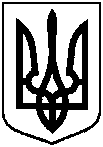                            Проект                     Оприлюднено           _________ 2017 р.   від                                   №Про проведення приписки громадян України 2001 року народження до призовної дільниці Сумського  міського військового комісаріату протягом січня-березня 2018 рокуМіський головаО.М. ЛисенкоХлопонінАндрій Іванович- військовий комісар Сумського МВК Секретар комісії:Секретар комісії:УзькаОлена Володимирівна- медична сестра СМКЛ № 4Члени комісії:Члени комісії:ПлахотніковаГалина Дмитрівна- директор Інформаційно-методичного центру управління освіти і наукиСумської міської ради;Сілін Валерій Вікторович- старший інспектор сектору ювенальної превенції Сумського відділу поліції ГУНП в Сумській області;ОстрищенкоВолодимир Дмитрович- лікар СМКЛ № 4, який організує роботу медичного персоналу;ВертельМарія Юріївна- директор Сумського міського центру соціальних служб для сім’ї, дітей та молоді Сумської міської ради.Монукало Сергій Станіславович- заступник військового комісара — начальник відділу комплектування Сумського МВКСекретар комісії:Секретар комісії:МикитенкоАлла Станіславівна- медична сестра СМКЛ № 4Члени комісії:Члени комісії:Нікітіна Ірина   Павлівна- методист Інформаційно-методичного центру управління освіти і науки Сумської міської ради;Батраченко Олександр Юрійович- старший інспектор сектору ювенальної превенції Сумського відділу поліції ГУНП в Сумській області;Ремньова Валентина Михайлівна- лікар, який організує роботу медичного персоналу; СкрипченкоНаталія Василівна- головний спеціаліст Сумського міського центру соціальних служб для сім’ї, дітей та молоді СМРВійськовий комісар Сумського міського військового комісаріату                       А.І.ХлопонінВійськовий комісар Сумського міського військового комісаріату                       А.І.Хлопонін№ з/пНайменування заходівДата проведення1Організаційне засідання комісії з питань приписки. Вивчення і розподіл обов’язків11.01.20182Практичні заняття з членами комісії11.01.20183Розгляд матеріалів на громадян, які приписуються до призовної дільниці11.01- 31.03.20184Прийняття рішень щодо громадян, які пройшли медичне обстеження12.01- 31.03.20185Підведення підсумків роботи комісії з питань приписки06.04.2018Військовий комісар Сумського міського військового комісаріату                      А.І.Хлопонін№ з/пНайменування заходівЧас1Зустріч громадян черговим призовної дільниці, перевірка документів, ознайомлення з порядком проходження приписки, роз’яснення їхніх прав, обов’язків та відповідальності08.10 – 08.2514.10 – 14.252Проведення заходів виховної роботи08.25 – 08.4514.25 – 14.453Проведення професійно-психологічного відбору08.45 – 09.3014.45 – 15.304Медичний огляд та робота комісії з питань приписки 09.30 – 12.0015.30 – 16.005Вручення посвідчень про приписку до призовної дільниці призовникам16.00 –16.306Підведення підсумків приписки за день16.30 – 16.45Військовий комісар Сумського міського військового комісаріату                       А.І.Хлопонін1 зміна (8.20 - 11.00)1 зміна (8.20 - 11.00)1 зміна (8.20 - 11.00)2 зміна (11.00 - 14.00)2 зміна (11.00 - 14.00)Всьо-гоДатаНавчальні заклади та категорії юнаківКіль-кістьНавчальні заклади та категорії юнаківКіль-кістьВсьо-го11.01ЗОШ№2323ССШ№3 ССШ№29393512.01ЗОШ№4ЗОШ№51012ССШ№19ЗОШ№11994015.01ССШ№737ЗОШ№8124916.01ЗОШ№12ЗОШ№131217ЗОШ№15 ЗОШ№209114917.01ЗОШ№25ЗОШ№271717В.-Піщанська ЗОШПросперитасСпец. ЗОШССШ№17113276618.01.ССШ№210ЗОШ№24 ЗОШ№26СВПТУБіД СумДУСДПУ ім.Макаренко1355123619.01ЗОШ№18ЗОШ№2122   29ЗОШ№22176822.01Гімназія№130СНАУ316123.01ССШ№126Кооперативний технікум164224.01 ССШ№919Гімназія-інтернат для творчо-обдарованих дітей234225.01 ЗОШ№619ВУМіК ім.Бортнянського214026.01 ССШ№1032275918.01Медичний коледж22СХТЦ ПТО305226.01Олександрівська гімназія25255029.01СЦ ПТО ХТТіРС20214130.01СМВ ПТУ25255031.01СМВ ПТУ13375001.02Будівельний коледж35СКХПНУХТ155002.02СКХПНУХТ25255005.02СКХПНУХТ15Коледж СНАУ314606.02Машинобудівний коледж25255007.02Машинобудівний коледж25325708.02 СПЛБтаА25255009.02СПЛБтаА22224412.02СЦ ПТО25255013.02СЦ ПТО19183714.02Кадетський корпус25255015.02Кадетський корпус25255016.02Кадетський корпус322557Всього1421Дообстеження: 20.02.2018 р., 21.02.2018 р., 22.02.2018 р., 23.02.2018 р.,                         27.02.2018 р., 28.02.2018 р., 01.03.2018 р., 02.03.2018 р., 06.03.2018 р., 07.03.2018 р., 09.03.2018 р., 13.03.2018 р. , 14.03.2018 р., 15.03.2018 р., 16.03.2018 р., 20.03.2018 р., 21.03.2018 р., 22.03.2018 р., 23.03.2018 р., 27.03.2018 р., 28.03.2018 р., 29.03.2018 р.Резервні дні: 30.03.2018 р.Дообстеження: 20.02.2018 р., 21.02.2018 р., 22.02.2018 р., 23.02.2018 р.,                         27.02.2018 р., 28.02.2018 р., 01.03.2018 р., 02.03.2018 р., 06.03.2018 р., 07.03.2018 р., 09.03.2018 р., 13.03.2018 р. , 14.03.2018 р., 15.03.2018 р., 16.03.2018 р., 20.03.2018 р., 21.03.2018 р., 22.03.2018 р., 23.03.2018 р., 27.03.2018 р., 28.03.2018 р., 29.03.2018 р.Резервні дні: 30.03.2018 р.Дообстеження: 20.02.2018 р., 21.02.2018 р., 22.02.2018 р., 23.02.2018 р.,                         27.02.2018 р., 28.02.2018 р., 01.03.2018 р., 02.03.2018 р., 06.03.2018 р., 07.03.2018 р., 09.03.2018 р., 13.03.2018 р. , 14.03.2018 р., 15.03.2018 р., 16.03.2018 р., 20.03.2018 р., 21.03.2018 р., 22.03.2018 р., 23.03.2018 р., 27.03.2018 р., 28.03.2018 р., 29.03.2018 р.Резервні дні: 30.03.2018 р.Дообстеження: 20.02.2018 р., 21.02.2018 р., 22.02.2018 р., 23.02.2018 р.,                         27.02.2018 р., 28.02.2018 р., 01.03.2018 р., 02.03.2018 р., 06.03.2018 р., 07.03.2018 р., 09.03.2018 р., 13.03.2018 р. , 14.03.2018 р., 15.03.2018 р., 16.03.2018 р., 20.03.2018 р., 21.03.2018 р., 22.03.2018 р., 23.03.2018 р., 27.03.2018 р., 28.03.2018 р., 29.03.2018 р.Резервні дні: 30.03.2018 р.Дообстеження: 20.02.2018 р., 21.02.2018 р., 22.02.2018 р., 23.02.2018 р.,                         27.02.2018 р., 28.02.2018 р., 01.03.2018 р., 02.03.2018 р., 06.03.2018 р., 07.03.2018 р., 09.03.2018 р., 13.03.2018 р. , 14.03.2018 р., 15.03.2018 р., 16.03.2018 р., 20.03.2018 р., 21.03.2018 р., 22.03.2018 р., 23.03.2018 р., 27.03.2018 р., 28.03.2018 р., 29.03.2018 р.Резервні дні: 30.03.2018 р.Дообстеження: 20.02.2018 р., 21.02.2018 р., 22.02.2018 р., 23.02.2018 р.,                         27.02.2018 р., 28.02.2018 р., 01.03.2018 р., 02.03.2018 р., 06.03.2018 р., 07.03.2018 р., 09.03.2018 р., 13.03.2018 р. , 14.03.2018 р., 15.03.2018 р., 16.03.2018 р., 20.03.2018 р., 21.03.2018 р., 22.03.2018 р., 23.03.2018 р., 27.03.2018 р., 28.03.2018 р., 29.03.2018 р.Резервні дні: 30.03.2018 р.Військовий комісар Сумського міського військового комісаріату                  А.І.Хлопонін№ з/пНазва підприємстваКількість працівників1ПАТ “СМНВО”22ПАТ “Сумихімпром”23ПАТ “Насосенергомаш”24ПАТ «Укртелеком»15КП “Міськводоканал” СМР16КП СМР “Електроавтотранс”17КП СМР “Шляхрембуд” 18КП СМР “Зеленого будівництва”19КП ЕЗО “Міськсвітло” СМР110КП “Спецкомбінат” СМР111ПАТ «Сумигаз»  112ПАТ «Сумиобленерго»113ПАТ «ВНДІАЕН»1Військовий комісар Сумського міського військового комісаріату            А.І.Хлопонін№ з/пДатаНайменування навчального закладу111.01-15.01КУ ССШ № 1218.01-22.01КУ ЗОШ № 19325.01-29.01КУ ССШ  № 7КУ ССШ № 9401.02-05.02КУ ЗОШ № 8КУ ЗОШ № 11508.02-12.02КУ ССШ № 17КУ ЗОШ № 6615.02-19.02Олександрівська гімназія1-ша гімназія722.02-26.02КУ ССШ  № 3КУ ЗОШ № 12829.02-04.03КУ ЗОШ № 25КУ ССШ № 28РезервКУ ЗОШ № 18, КУ ЗОШ № 21, КУ ЗОШ № 24, КУ ССШ № 29Військовий комісар Сумського міського військового комісаріату                       А.І.Хлопонін